«Поздравительные открытки ко Деню рождения Деду Морозу»Проведено 18.11.2016 г. МБОУ СОШ №2Организаторы: Угарова Ю.АШвалева Т.ВУчастники: 2«А», 3«А», 7«А»Прилагается Презентация «День рождение Деда Мороза».Прилагаются «Поздравительные открытки ко Деню рождения Деду Морозу», сделанные  детьми.А вы знали, что у Деда Мороза тоже есть День рождения? И вопреки ожиданиям празднуется он вовсе не зимой, не в Новый год, а 18 ноября. Именно в это время обычно ударяют морозы на родине Деда Мороза, в Великом Устюге, поэтому этот день и был выбран как официальная дата рождения любимого персонажа всей детворы.Мы тоже решили поздравить именинника с Днем рождения! В специальный почтовый ящик "Новогодней почты Снегурочки". Дети поздравят Деда Мороза с Днем рождения, нарисовав для него красивую открытку. Кроме того, все желающие могут написать Дедушке Морозу письмо с просьбой об исполнении своей мечты!    С днём рождения!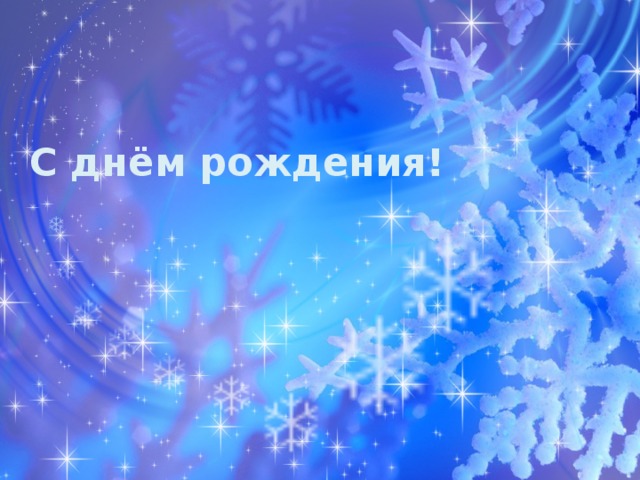 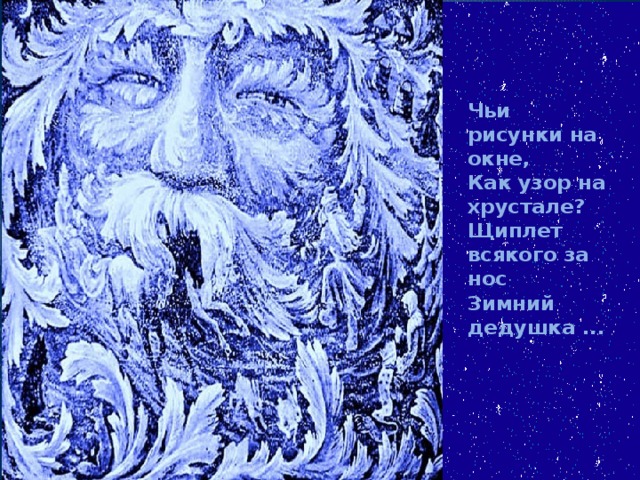  Чьи рисунки на окне, Как узор на хрустале? Щиплет всякого за нос Зимний дедушка ...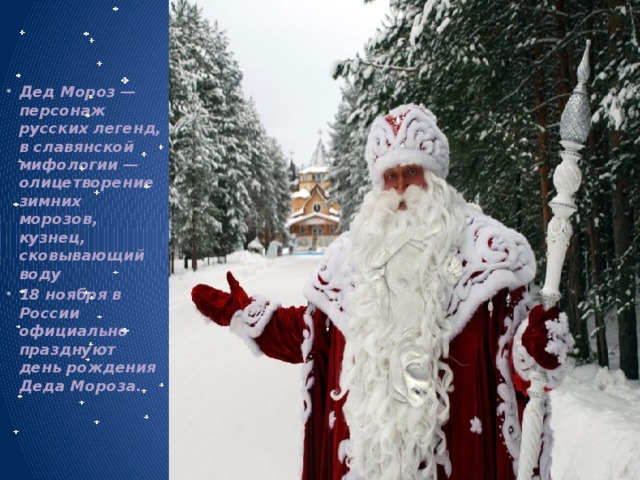 Дед Мороз — персонаж русских легенд, в славянской мифологии — олицетворение зимних морозов, кузнец, сковывающий воду18 ноября в России официально празднуют день рождения Деда Мороза.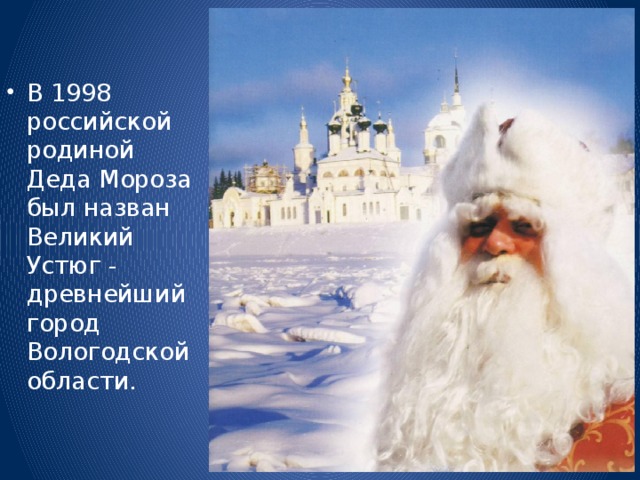 В 1998 российской родиной Деда Мороза был назван Великий Устюг - древнейший город Вологодской области.  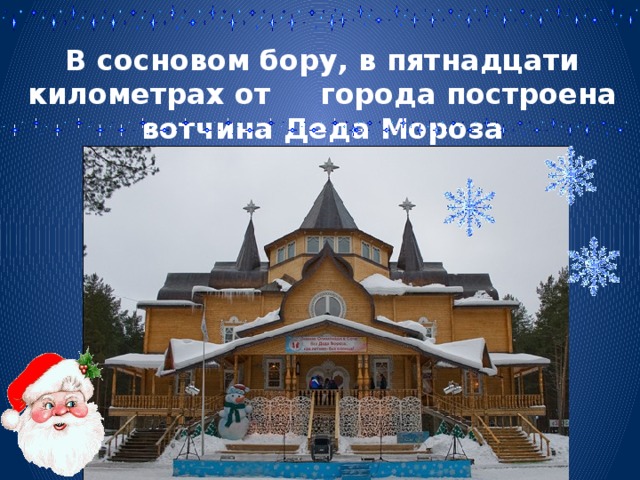 В сосновом бору, в пятнадцати километрах от города построена вотчина Деда Мороза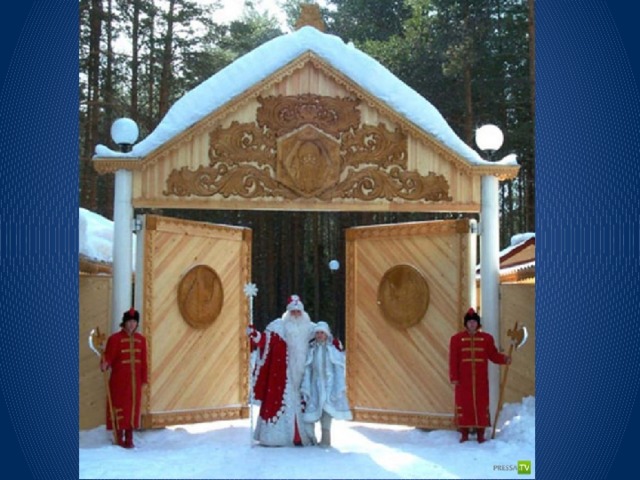 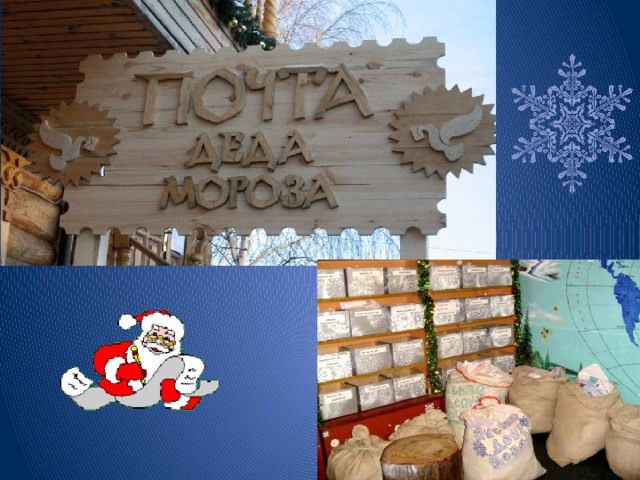 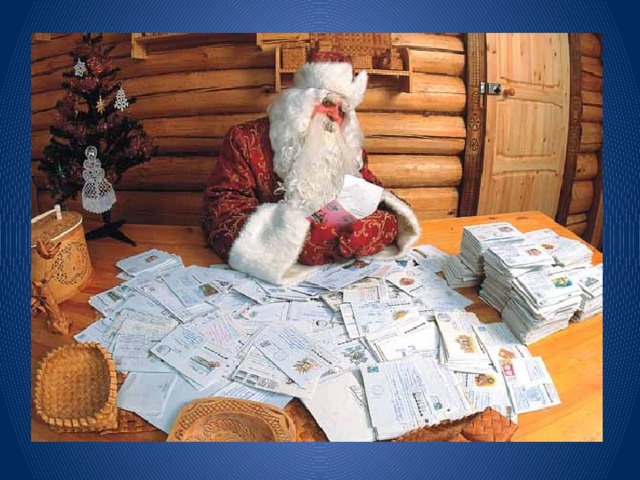 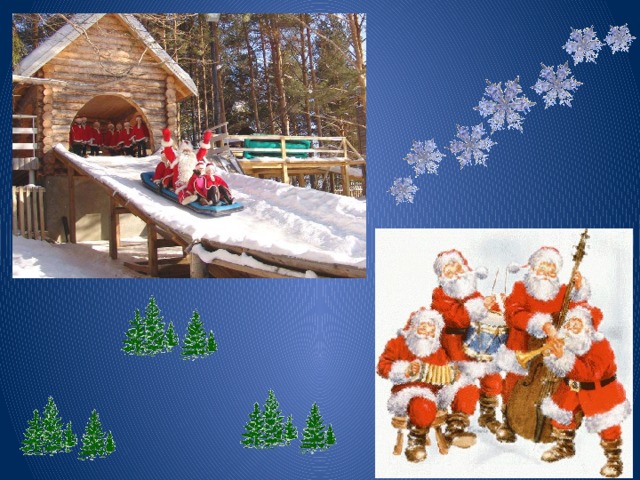 ПРИЛОЖЕНИЕ №22 «А» класс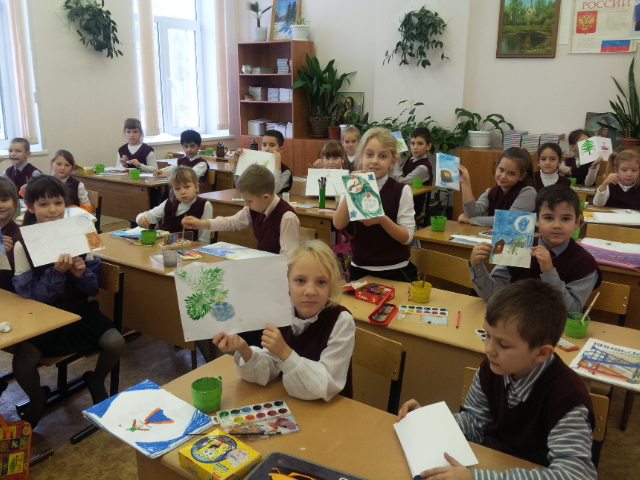 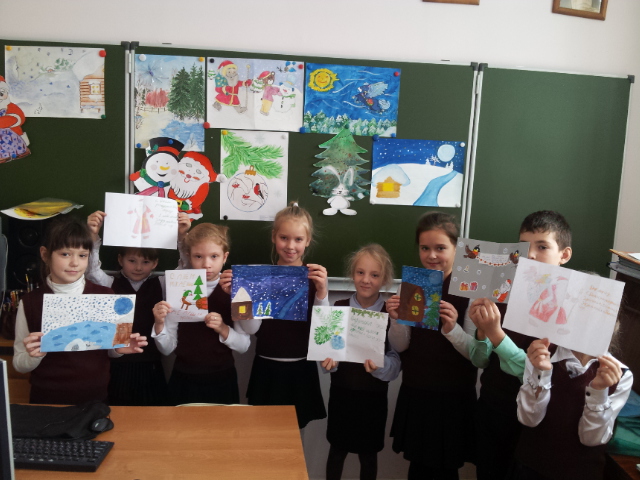 3 «А» класс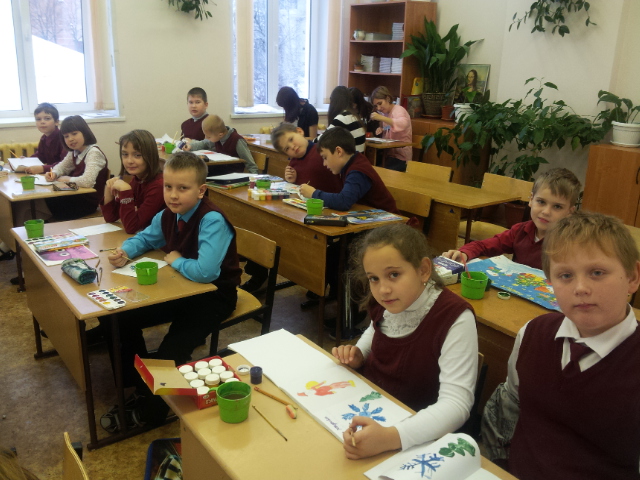 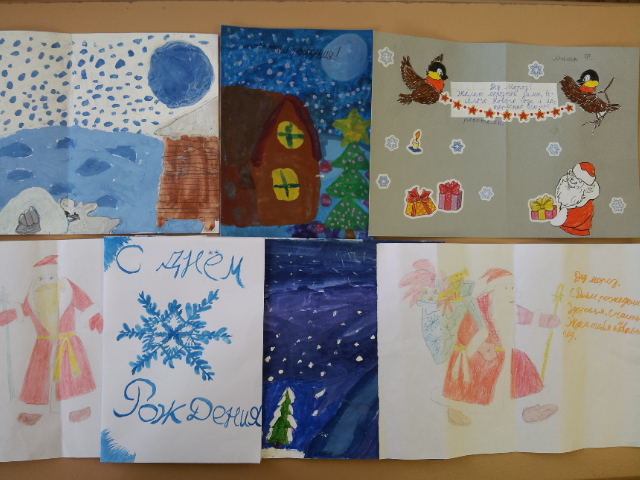 7 «А» класс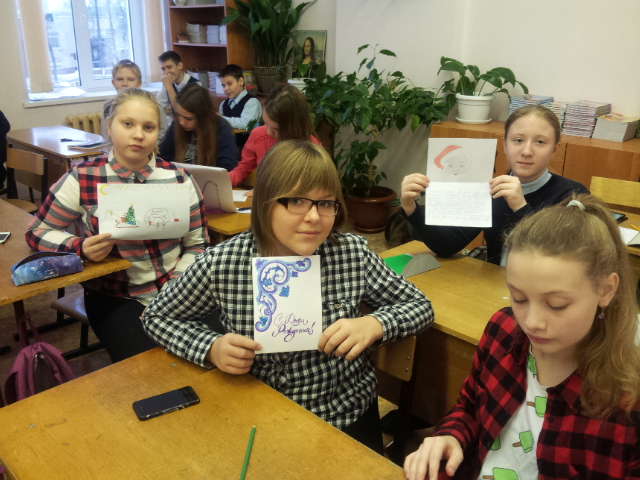 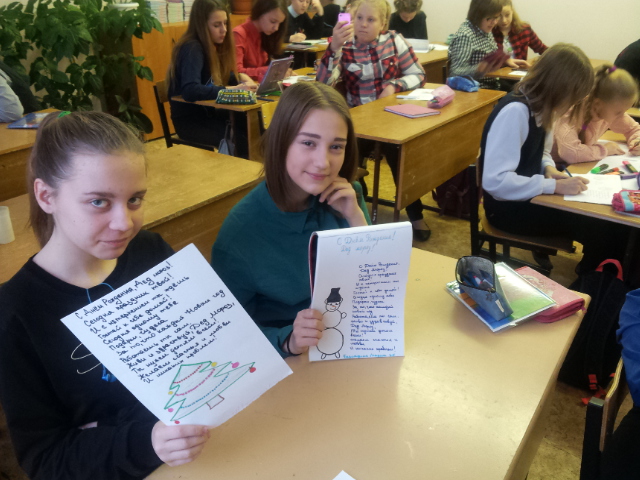 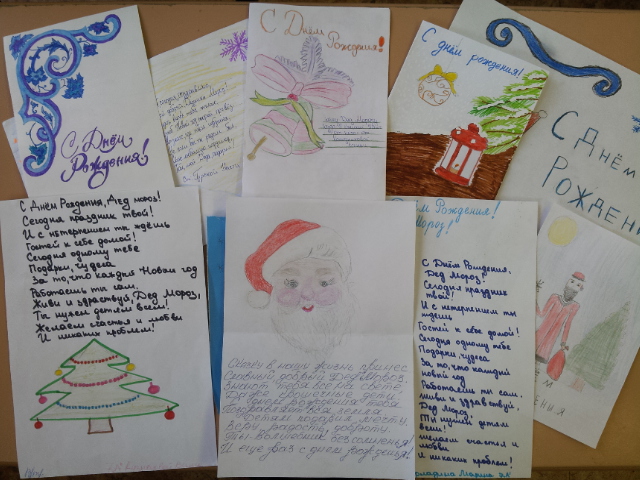 